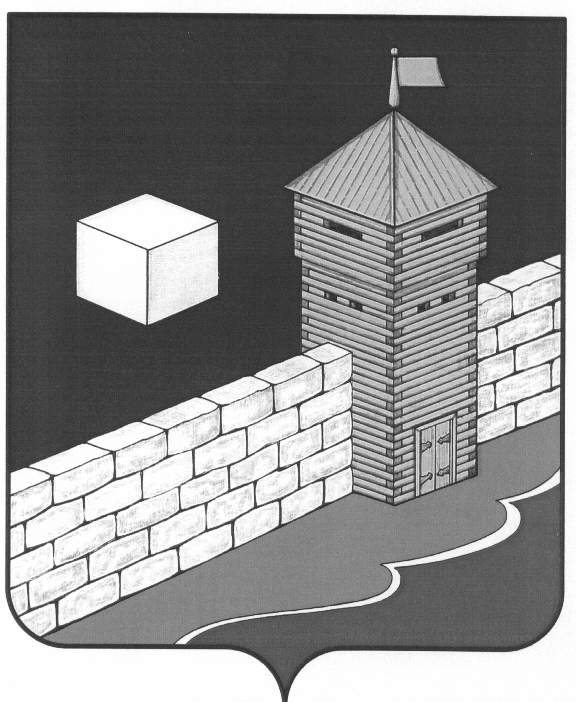 Администрация Еманжелинского сельского поселенияРАСПОРЯЖЕНИЕ456574, с. Еманжелинка Еткульского района, Челябинской области, ул. Лесная, 2аОГРН 1027401635337    ИНН  7430000439   КПП  743001001 тел. 2-12-85, 9-34-35«12» апреля 2017г. № 15О мероприятиях по подготовке к празднованию 72- й годовщины Победы в BOB на территории Еманжелинского сельского поселения	 В связи с празднованием 72-летия Победы в ВОВ 9 мая 2016г. на территории Еманжелинского сельского поселения  ПРИКАЗЫВАЮ:	1. Создать оргкомитет  по подготовке к празднованию Дня Победы в составе:Председатель комиссии: Бобырев О.Л. - Глава Еманжелинского сельского поселения.Члены комиссии:Захарова И.Н. - Заместитель главы Еманжелинского сельского поселения.Штинова В.Н.. - Заместитель главы Еманжелинского сельского поселения по финансовым вопросам, главный бухгалтер.Халезина М.В. - Директор ЦКС, ДК «Юность».Семенюк В.А. - Председатель Совета ветеранов.	2. Для сводного плана подготовки к празднованию Дня Победы предоставить перечень мероприятий:- Организационные мероприятия - ответственный Захарова И.Н.- Культурно-массовые мероприятия - ответственная Халезина М.В.- Благоустройство памятно-мемориального комплекса и мест празднования - ответственный Захарова И.Н.- Мероприятия по поддержке ветеранов, почетных граждан - ответственный Семенюк В.А.       3. Ответственность за создание сводного плана мероприятий возложить на инспектора Макарову Т.А.      4. Рабочие заседания оргкомитета проводить 2 раза в месяц (апрель-май).      5. Всем руководителям, специалистам предприятий и социальных  учреждений, оказать организационную поддержку, в пределах своей компетенции членам комиссии, согласно сводного плана мероприятий.      6. Довести распоряжение до лиц в части их касающихся - ответственная Макарова Т.А.      7. Контроль за выполнением данного распоряжения оставляю за собой.	Глава Еманжелинского	сельского поселения						                       Бобырев О.ЛПриложение к распоряжению№ 15 от 12 апреля 2017г.Планмероприятий по подготовке и проведению 72-летия Победы в Великой Отечественной войне1941-1945 г.г.Глава Еманжелинского с/п					                                                О.Л. Бобырев№ п/пНаименование мероприятияСрок исполненияИсполнителиI. Мероприятия по улучшению социально - бытовых условий жизни ветеранов Великой Отечественной войны, тружеников тылаI. Мероприятия по улучшению социально - бытовых условий жизни ветеранов Великой Отечественной войны, тружеников тылаI. Мероприятия по улучшению социально - бытовых условий жизни ветеранов Великой Отечественной войны, тружеников тылаI. Мероприятия по улучшению социально - бытовых условий жизни ветеранов Великой Отечественной войны, тружеников тыла1Обследование условий жизни ветеранов ВОВ, тружеников тыла, детей войны, участников боевых действий.апрель-майСовет ветеранов, Администрация Еманжелинского с/пСоц. работники2Оказание ветеранам ВОВ услуг социального характера с привлечением предпринимателей, предприятия ЖКХ и волонтеров.апрель-майАдминистрация Еманжелинского с/п3Оказание материальной поддержки ветеранам войны и труженикам тылаапрель-майАдминистрация Еманжелинского с/пII. Мероприятия по благоустройству памятных мест и мест захоронения участников ВОВ, а также территории Еманжелинского сельского поселенияII. Мероприятия по благоустройству памятных мест и мест захоронения участников ВОВ, а также территории Еманжелинского сельского поселенияII. Мероприятия по благоустройству памятных мест и мест захоронения участников ВОВ, а также территории Еманжелинского сельского поселенияII. Мероприятия по благоустройству памятных мест и мест захоронения участников ВОВ, а также территории Еманжелинского сельского поселения4Организация проведения ревизии памятников посвященных Победе в Великой Отечественной войне 1941-1945г.г.апрельАдминистрация Еманжелинского с/пСовет ветеранов5Ремонт и реставрация мемориальных комплексов, благоустройство прилегающих территорийапрель-майАдминистрация Еманжелинского с/п6Акция «Посадите дерево за погибшего солдата» (на территории сквера «Победы»)апрель-майСовет депутатов Загорская С.В.7Проведение субботников по санитарной очистке территории Еманжелинского с/папрель-майАдминистрация Еманжелинского с/пIII. Информационно-пропагандистские, организационные, памятные мероприятия, издательская, музейная деятельность.III. Информационно-пропагандистские, организационные, памятные мероприятия, издательская, музейная деятельность.III. Информационно-пропагандистские, организационные, памятные мероприятия, издательская, музейная деятельность.III. Информационно-пропагандистские, организационные, памятные мероприятия, издательская, музейная деятельность.8Организация и проведение работы по уточнению списков для вручения «Память сердца»- Дети погибших участников в ВОВ.мартАдминистрация Еманжелинского с/п9Торжественное вручение удостоверения «Память сердца - дети погибших  участников в ВОВ.апрельАдминистрация Еманжелинского с/п10Организация и проведение благотворительного марафона по сбору средств на подготовку и проведение мероприятия к 72 годовщине Победы в ВОВапрель - майАдминистрация Еманжелинского с/п11Организация доставки на дом персональных поздравлений с Днем Победы от Губернатора Челябинской области, Главы Еткульского района, в т.ч. Главы Еманжелинского сельского поселениямайБиблиотекаСОШ12«Уроки мужества» - встречи с ветеранами ВОВапрель-майБиблиотекаСОШСовет ветеранов13Выставка художественных работ учащихся Детской школы искусств «И память нам покоя не даёт»апрельДШИ14Подготовка к выпуску «Книги памяти села» и ее презентация.январь-майБиблиотека15Выставка «Бессмертный полк»7 апреля 2017Библиотека16Акция «Бессмертный полк»9 мая 2017Библиотека 17Декада гражданско-патриотического образованияапрель 2017БиблиотекаСОШ18Торжественные митинги, посвященные Победе в ВОВ: 1. Помни и гордись: Ваша победа - это наша жизнь.2. Подвигу жить в веках  5.05.20179.05.2017г.Администрация Еманжелинского с/п19Организация тематических публикаций, передач в СМИ2017БиблиотекаЦКСАдминистрация Еманжелинского с/п20Организация изготовления и размещения растяжек, баннеров, посвященных 72-летию Победы в Великой Отечественной войне2017Администрация Еманжелинского с/пДК «Юность»IV. Культурно-массовые спортивные мероприятияIV. Культурно-массовые спортивные мероприятияIV. Культурно-массовые спортивные мероприятияIV. Культурно-массовые спортивные мероприятия21Смотр песни и строя «Солдаты в путь»4 мая 2017ЦКС 22Торжественное вручение удостоверений детям войны «Детство - опаленное войной»7 апреля 17ЦКС23Спектакль «Я еще не хочу умирать»1 мая 17ЦКС24Участие в V районном фестивале Виктория 72апрельЦКС 25Фестиваль детского творчествамайЦКС 26Встречи в парке «Споемте друзья»майЦКС 27Мини концерты по площадкам села «Дорогами войны»9 маяЦКС 28Праздничный концерт «Великий подвиг в памяти народный»9 маяЦКС 29Акция «100 зажженных свечей»9 маяЦКС30Вечерняя программа «Во славу прошлых подвигов»9 маяЦКС31Соревнования по мини - лапте среди мужских и женских команд Челябинской области на кубок администрации Еманжелинского с.п.2 маяАдминистрация Еманжелинского с/п32Соревнования по городошному спорту на участие сильнейших команд Челябинской области на кубок администрации Еманжелинского сельского поселения16 маяАдминистрация Еманжелинского с/п33Участие в спортивных соревнованиях районного уровня посвященных юбилею Победыв течение годаАдминистрация Еманжелинского с/п